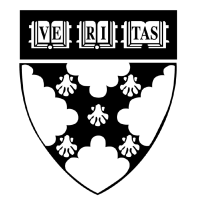 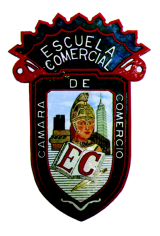 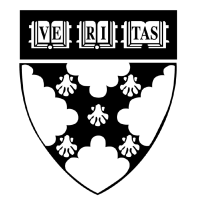 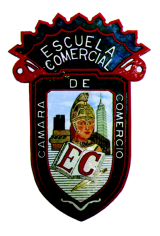 Tema:English homeworkActividad 1:Laboratorio de Inglés registrarse en el nivel 4 con la misma información del nivel 3 y únicamente realizar de la lección 1 ejercicios H ya que ya debieron terminar el nivel 3 con la lección 8Materia: Laboratorio InglesProfesor: Ivette Carmona